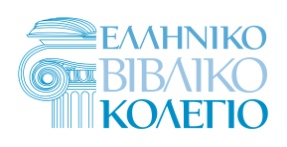 ΕΤΑΙΡΕΙΑ ΒΙΒΛΙΚΩΝ ΣΠΟΥΔΩΝ                                Χρ. Αδαμοπούλου 8                                                      190 09 Πικέρμι, Αττικής                                          Α. ΣΤΟΙΧΕΙΑ ΤΑΥΤΟΤΗΤΑΣΕΠΩΝΥΜΟ:.......................................................................  Α.Δ.Τ:.................................................................................ΟΝΟΜΑ:............................................................................  E-MAIL:.............................................................................ΗΜ. ΓΕΝ/ΣΗΣ:........./.............../........................................  ΤΟΠΟΣ:..............................................................................Δ/ΝΣΗ	:..............................................................................  ΠΟΛΗ:..................................... ΤΚ:...................................ΕΠΑΓΓΕΛΜΑ:..................................................................  ΤΗΛ:...................................................................................Α.Φ.Μ:................................................................................  Δ.Ο.Υ:................................................................................ΥΠΗΚΟΟΤΗΤΑ:........................................ Ε.Ε.   OXI E.E.  ΑΡ. ΔΙΑΒΑΤΗΡΙΟΥ: ..............................................(ΑΝ ΔΕΝ ΕΧΕΤΕ ΕΛΛΗΝΙΚΗ ΥΠΗΚΟΟΤΗΤΑ, ΕΧΕΤΕ ΑΔΕΙΑ ΠΑΡΑΜΟΝΗΣ;  ΝΑΙ   ΟΧΙ  )   ΟΙΚΟΓΕΝΕΙΑΚΗ ΚΑΤΑΣΤΑΣΗ ΑΝΥΠΑΝΤΡΟΣ/Η      ΠΑΝΤΡΕΜΕΝΟΣ/Η       ΔΙΑΖΕΥΓΜΕΝΟΣ/Η        ΧΗΡΟΣ/ΑΟΝΟΜΑ ΣΥΖΥΓΟΥ:....................................................................................................................................................... ΟΝΟΜΑΤΑ ΠΑΙΔΙΩΝ & ΗΛΙΚΙΕΣ:..............................................................................................................................ΛΟΙΠΑ ΣΤΟΙΧΕΙΑΟΝΟΜΑΤΕΠΩΝΥΜΟ ΚΗΔΕΜΟΝΑ:............................................................................................................................Δ/ΝΣΗ:....................................................................................... ΕΠΑΓΓΕΛΜΑ:............................................................ΠΩΣ ΒΛΕΠΟΥΝ ΟΙ ΓΟΝΕΙΣ ΣΑΣ ΤΗΝ ΠΡΟΘΕΣΗ ΣΑΣ ΝΑ ΣΠΟΥΔΑΣΕΤΕ ΣΤΟ ΕΛΛΗΝΙΚΟ ΒΙΒΛΙΚΟ ΚΟΛΕΓΙΟ; (μόνο για άτομα κάτω των 18 ετών) ...................................................................................................................ΠΟΥ ΕΚΚΛΗΣΙΑΖΕΣΤΕ;............................................ ΕΙΣΤΕ ΜΕΛΟΣ;............. ΑΝ ΝΑΙ, ΠΟΣΟ ΚΑΙΡΟ;................Β. ΧΡΙΣΤΙΑΝΙΚΗ ΕΜΠΕΙΡΙΑ & ΣΥΣΤΑΣΕΙΣΓΙΑΤΙ ΘΕΛΕΤΕ ΝΑ ΣΠΟΥΔΑΣΕΤΕ ΣΤΟ ΕΛΛΗΝΙΚΟ ΒΙΒΛΙΚΟ ΚΟΛΕΓΙΟ;.......................................................ΣΕ ΠΟΙΑ ΧΡΙΣΤΙΑΝΙΚΗ ΥΠΗΡΕΣΙΑ ΠΙΣΤΕΥΕΤΕ ΟΤΙ ΕΧΕΤΕ ΚΛΗΣΗ;.............................................................ΣΕ ΠΟΙΟΥΣ ΤΟΜΕΙΣ ΤΟΥ ΧΡΙΣ. ΕΡΓΟΥ ΕΧΕΤΕ ΕΡΓΑΣΤΕΙ;...............................................................................ΓΡΑΨΕΤΕ ΤΑ ΟΝΟΜΑΤΑ ΚΑΙ ΤΙΣ ΔΙΕΥΘΥΝΣΕΙΣ ΤΡΙΩΝ ΠΡΟΣΩΠΩΝ ΑΠΟ ΤΟ ΕΚΚΛΗΣΙΑΣΤΙΚΟ ΣΑΣ ΠΕΡΙΒΑΛΛΟΝ (ΕΝΑΣ ΕΚ ΤΩΝ ΟΠΟΙΩΝ ΝΑ ΕΙΝΑΙ ΠΟΙΜΕΝΑΣ Ή ΠΡΕΣΒΥΤΕΡΟΣ) ΠΟΥ ΣΑΣ ΓΝΩΡΙΖΟΥΝ ΚΑΛΑ ΚΑΙ ΔΕΝ ΕΙΝΑΙ ΣΥΓΓΕΝΕΙΣ ΣΑΣ, ΓΙΑ ΝΑ ΤΟΥΣ ΖΗΤΗΣΟΥΜΕ ΣΥΣΤΑΤΙΚΕΣ ΕΠΙΣΤΟΛΕΣ.(1).................................................................................................................................................................................................................................................................................................................................................................................(2).................................................................................................................................................................................................................................................................................................................................................................................(3).................................................................................................................................................................................................................................................................................................................................................................................Γ. ΣΤΟΙΧΕΙΑ ΕΚΠΑΙΔΕΥΣΗΣ (παρακαλώ να μας στείλετε ή να μας φέρετε αντίγραφο των τίτλων σπουδών σας από το λύκειο και μετά) Δ. ΑΝΑΛΗΨΗ ΟΙΚΟΝΟΜΙΚΗΣ ΕΥΘΥΝΗΣ & ΤΡΟΠΟΣ ΕΞΟΦΛΗΣΗΣ ΕΠΙΛΕΞΤΕ ΠΟΙΟ ΠΕΡΙΓΡΑΦΕΙ ΤΗΝ ΚΑΤΑΣΤΑΣΗ ΣΑΣ: 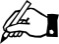  ΓΝΩΡΙΖΩ ΤΟ ΚΟΣΤΟΣ ΤΩΝ ΔΙΔΑΚΤΡΩΝ (ΕΞΩΤΕΡΙΚΟΣ/Η) ΜΟΥ ΣΤΟ ΚΟΛΕΓΙΟ ΚΑΙ ΑΝΑΛΑΜΒΑΝΩ ΤΗΝ ΕΥΘΥΝΗ ΕΞΟΦΛΗΣΗΣ ΤΟΥΣ ΣΤΙΣ ΠΡΟΚΑΘΟΡΙΣΜΕΝΕΣ ΗΜΕΡΟΜΗΝΙΕΣ.  ΓΝΩΡΙΖΩ ΤΟ ΚΟΣΤΟΣ ΤΩΝ ΔΙΔΑΚΤΡΩΝ, ΤΡΟΦΕΙΩΝ ΚΑΙ ΔΙΑΜΟΝΗΣ  (ΕΣΩΤΕΡΙΚΟΣ/Η) ΜΟΥ ΣΤΟ ΚΟΛΕΓΙΟ ΚΑΙ ΑΝΑΛΑΜΒΑΝΩ ΤΗΝ ΕΥΘΥΝΗ ΕΞΟΦΛΗΣΗΣ ΤΟΥΣ ΣΤΙΣ ΠΡΟΚΑΘΟΡΙΣΜΕΝΕΣ ΗΜΕΡΟΜΗΝΙΕΣ.ΕΠΙΛΕΞΤΕ ΠΟΙΟ ΠΕΡΙΓΡΑΦΕΙ ΤΗΝ ΚΑΤΑΣΤΑΣΗ ΣΑΣ:   ΤΑ ΕΞΟΔΑ ΑΥΤΑ ΘΑ ΤΑ ΚΑΛΥΨΩ ΑΠΟ ΔΙΚΟΥΣ ΜΟΥ ΠΟΡΟΥΣ.  ΤΑ ΕΞΟΔΑ ΑΥΤΑ ΘΑ ΤΑ ΚΑΛΥΨΕΙ Ο/Η: ____________________________     ______________________                                                                                        (ΟΝΟΜΑΤΕΠΩΝΥΜΟ)                      (ΤΗΛΕΦΩΝΟ) ΤΟ ΠΟΣΟ ΤΩΝ € _______ ΘΑ ΜΟΥ ΚΑΛΥΨΕΙ Ο/Η: ____________________      ______________________                                                                                                 (ΟΝΟΜΑΤΕΠΩΝΥΜΟ)               (ΤΗΛΕΦΩΝΟ)  ΚΑΙ ΤΑ ΥΠΟΛΟΙΠΑ € ___________ ΘΑ ΤΑ ΚΑΛΥΨΩ ΕΓΩ.(ΑΝ ΠΡΟΚΕΙΤΑΙ ΓΙΑ ΕΚΚΛΗΣΙΑ Η ΙΕΡΑΠΟΣΤΟΛΗ ΣΗΜΕΙΩΣΤΕ ΤΑ ΣΤΟΙΧΕΙΑ ΤΟΥ ΥΠΕΥΘΥΝΟΥ)Ε.  ΠΡΟΣΩΠΙΚΗ ΟΜΟΛΟΓΙΑ  ΣΕ ΑΥΤΗ ΤΗ ΣΕΛΙΔΑ, ΠΕΡΙΓΡΑΨΤΕ ΜΕ ΑΠΛΑ ΛΟΓΙΑ ΤΗ ΧΡΙΣΤΙΑΝΙΚΗ ΣΑΣ ΠΙΣΤΗ, ΔΙΑΤΥΠΩΝΟΝΤΑΣ ΤΙΣ ΣΥΝΘΗΚΕΣ ΚΑΙ ΤΟΥΣ ΠΑΡΑΓΟΝΤΕΣ  ΠΟΥ ΣΑΣ ΟΔΗΓΗΣΑΝ Σ’ ΑΥΤΗΝ ΚΑΘΩΣ ΚΑΙ ΣΤΗΝ ΕΠΙΘΥΜΙΑ ΝΑ ΕΜΒΑΘΥΝΕΤΕ Σ’ ΑΥΤΗΝ. 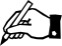 ......................................................................................................................................................................................................................................................................................................................................................................................................................................................................................................................................................................................................................................................................................................................................................................................................................................................................................................................................................................................................................................................................................................................................................................................................................................................................................................................................................................................................................................................................................................................................................................................................................................................................................................................................................................................................................................................................................................................................................................................................................................................................................................................................................................................................................................................................................................................................................................................................................................................................................................................................................................................................................................................................................................................................................................................................................................................................................................................................................................................................................................................................................................................................................................................................................................................................................................................................................................................................................................................................................................................................................................................................................................................................................................................................................................................................................................................................................................................................................................................................................................................................................................................................................................................................................................................................................................................................................................................................................................................................................................................................................................................................................................................................................................................................................................................................................................................................................................................................................................................................................................................................................................................................................................................................................................................................................................................................................................................................................................................................................................................................................................................................................................................................................................................................................................................................................................................................................................................................................................................................................................................................................................................................................................................................................................................................................................................................................................................................................................................................................................................................................................................................................................................................................................................................................................................................................................................................................................................................................................................................................................................................................................................................................................................................................................................................................................................................................................................................................................................................................................................................................................................................................................................................................................................................................................................................................................................................................................................................................................................................................................................................................................................................................................................................................................................................................................................................................................... ΜΟΝΟ ΓΙΑ ΜΗ-ΤΑΚΤΙΚΟΥΣ ΣΠΟΥΔΑΣΤΕΣ: ΠΟΙΟ/Α ΜΑΘΗΜΑ/ΤΑ ΘΑ ΘΕΛΑΤΕ ΝΑ ΠΑΡΑΚΟΛΟΥΘΗΣΕΤΕ; ……………………………………………………………………………………………… ΕΧΩ ΚΑΤΑΒΑΛΕΙ €30 ΓΙΑ ΤΗΝ ΑΙΤΗΣΗ ΕΓΓΡΑΦΗΣ ΜΕ: ΜΕΤΡΗΤΑ ΕΠΙΤΑΓΗ  ΚΑΤΑΘΕΣΗ ΘΑ ΚΑΤΑΒΑΛΩ €50 ΓΙΑ ΤΗΝ ΑΙΤΗΣΗ ΕΓΓΡΑΦΗΣ ΜΕ ΤΗΝ ΕΝΑΡΞΗ ΤΩΝ ΜΑΘΗΜΑΤΩΝ ΕΧΩ ΣΤΕΙΛΕΙ 1 ΦΩΤΟΓΡΑΦΙΑ ΔΙΑΒΑΤΗΡΙΟΥ ΘΑ ΦΕΡΩ ΣΤΟ ΚΟΛΕΓΙΟ 1 ΦΩΤΟΓΡΑΦΙΑ ΔΙΑΒΑΤΗΡΙΟΥ ΜΕ ΤΗΝ ΕΝΑΡΞΗ ΤΩΝ ΜΑΘΗΜΑΤΩΝ ΣΥΜΦΩΝΩ ΜΕ ΤΗΝ ΟΜΟΛΟΓΙΑ ΠΙΣΤΕΩΣ ΟΜΟΛΟΓΙΑ ΠΙΣΤΕΩΣΠιστεύουμε ότι η Αγία Γραφή είναι ο θεόπνευστος, αλάνθαστος και απαρέγκλιτος Λόγος του Θεού.Πιστεύουμε στην ύπαρξη του ενός και μοναδικού Θεού, ο Οποίος αιωνίως υπάρχει εν Τριάδι: Πατήρ, Υιός και Πνεύμα Άγιον.Πιστεύουμε στην θεότητα του Κυρίου ημών Ιησού Χριστού, στην από την Παρθένο γέννησή του, στην απόλυτη αναμαρτησία του, τα θαύματα, στην αντικαταστατική και εξιλεωτική του θυσία μέσω του αίματός του, στην σωματική του ανάσταση, στην ανάληψή του στα δεξιά της μεγαλοσύνης και στην εκ δευτέρου επιστροφή του μετά δυνάμεως και δόξης.Πιστεύουμε ότι για τη σωτηρία του χαμένου αμαρτωλού η δια του Αγίου Πνεύματος αναγέννηση είναι απολύτως αναγκαία.Πιστεύουμε στην παρούσα διακονία του Αγίου Πνεύματος, μέσω της ενοίκησης του Οποίου ο χριστιανός είναι σε θέση να βιώσει την κατά Θεόν ζωή.Πιστεύουμε στην ανάσταση των σεσωσμένων και των απολυμένων, εκ των οποίων οι μεν εις ανάσταση ζωής οι δε εις ανάσταση καταδίκης.Πιστεύουμε στην πνευματική ενότητα των πιστών του Χριστού....../…./20.….........ΗΜΕΡΟΜΗΝΙΑ					         ΥΠΟΓΡΑΦΗ ΥΠΟΨΗΦΙΟΥ ΣΠΟΥΔΑΣΤΗ/ΡΙΑΣ						                ΥΠΟΓΡΑΦΗ ΚΗΔΕΜΟΝΑ							                     (ΓΙΑ ΚΑΤΩ ΤΩΝ 18 ΕΤΩΝ)ΜΗ ΣΥΜΠΛΗΡΩΣΕΤΕ ΚΑΤΩ ΑΠΟ ΑΥΤΗ ΤΗ ΓΡΑΜΜΗΜΟΝΟ ΓΙΑ ΧΡΗΣΗ ΤΗΣ ΣΧΟΛΗΣ				ΟΜΟΛΟΓΙΑ									ΠΤΥΧΙΟ ΛΥΚΕΙΟ						  		ΣΥΣΤΑΤΙΚΕΣ ΕΠΙΣΤΟΛΕΣ				ΚΑΤΑΣΤΑΣΗ ΥΓΕΙΑΣ				ΚΑΤΑΒΟΛΗ ΠΟΣΟΥ ΕΓΓΡΑΦΗΣ ΣΠΟΥΔΕΣΟΝΟΜΑ ΣΧΟΛΗΣΧΡΟΝΟΛΟΓΙΑΕΙΔΙΚΕΥΣΗΔΗΜΟΤΙΚΟ ΣΧΟΛΕΙΟΓΥΜΝΑΣΙΟΛΥΚΕΙΟ/ΤΕΛΜΕΤΑΛΥΚΕΙΑΚΕΣ ΣΠΟΥΔΕΣ (ΙΕΚ κλπ.)ΤΕΙ, ΑΕΙ, κλπ.ΜΕΤΑΠΤΥΧΙΑΚΑΚΑΤΙ ΑΛΛΟΓΛΩΣΣΑΜΕΤΡΙΑΚΑΛΑΠΟΛΥ ΚΑΛΑΑΡΙΣΤΑΕΛΛΗΝΙΚΑΑΓΓΛΙΚΑΑΛΛΕΣ